SAINT JOHN’S ACADEMY, ALLAHABAD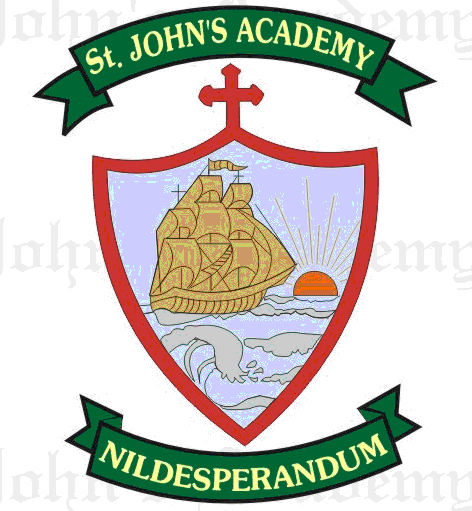 FIRST UNIT TEST SYLLABUS 2015-2016CLASS – IENGLISHENGLISHLANGUAGE → Grammar Room – 1CHAPTER	TOPIC                                     PAGE NO.       1	The Alphabet	   5 - 10       2	Vowels & consonants	  11 - 12       3	Sounds made by letters	  13 - 14       8	‘A’, ‘An’, ‘The’	  26 - 28	Fun with words -1	  25	Fun with words -2	  29       16	This & That, These and Those	  45 - 46   	The Sentence	  15	Paragraph writing – My favourite fruitLITERATURE → Grafalco English Comprehension -1 CHAPTER	TOPIC	     PAGE NO.     3	Babu’s Lamp	             7 - 8     5	The sour grapes	             12 - 14RECITATION → Grafalco English Comprehension - 1CHAPTER     TOPIC                                   PAGE NO.         2             Donkey! Donkey                          5         4             Little Birdie                                    9WRITING → Rhythm In Writing Part - 1                 Page No. 3 - 12                                                   SPELLING & DICTATION→ Spell list          1- 4Seen Passage – The Sour grapesUnseen Passage – Any chapter from the English                                                Literature Book READING → Grafalco English Comprehension -1CHAPTER      TOPIC                             PAGE NO.        3                Babu’s Lamp                             7 - 8        5                The sour grapes                         12 - 14SOCIAL STUDIES→ My Big Book of Social Studies-Book 1CHAPTER      TOPIC                                 PAGE NO.       1                 About Me (Project)                   3 – 5       2                 We need food                           6 – 9       3                 We need clothes                      10 – 13       4                 Home Sweet Home                 14 – 18       5                 So many houses (Project)       19 – 22   SCIENCE→ Science Around us 1CHAPTER      TOPIC                              PAGE NO.1                  Plant Life                                   5 - 112                  Flowers, fruits & Seeds             12 - 17       3                  Food from plants (Project)        18 - 23 GENERAL KNOWLEDGE →Be a G.K. Champ – Part IPage No. 1, 3, 5, 6, 8, 11 & 12VALUE EDUCATION→ ORALTOPIC                                   Friendship and co-operation.  SharingMATHEMATICS → Joy of Mathematics – 1CHAPTER      TOPIC                                 PAGE NO.       1	  Revision  	         1 - 24       2	  Addition	         25 - 32       3	  Subtraction	         33 - 39         	 *Back Counting (100-1)(in the note book)       4	 Tens & Ones	         40 - 53                         *Tables(1-5 x10) (in the note book)       5                Number Fun	         54 - 61                         Place Value (Unit, Tens & Hundreds)                                                            (in the note book)	 Expanded form        (in the note book)MENTAL MATHS → Practice in the Mental Drill Mathematics – 1Mental Drill  1 - 12COMPUTER SCIENCE → I.T. Apps - 1CHAPTER      TOPIC                                 PAGE NO.       1	     Computer……My Friend          5 - 7       2                 Computer……A Machine         8 - 15       3                 Uses of a computer                   16 - 22COMPUTER SCIENCE → I.T. Apps - 1CHAPTER      TOPIC                                 PAGE NO.       1	     Computer……My Friend          5 - 7       2                 Computer……A Machine         8 - 15       3                 Uses of a computer                   16 - 22HINDI → eqX/kk ¼ƒ½ƒ-	v ls v% rd „-	d ls K rd …-	nks] rhu] pkj o.kksZa ds “kCnksa dh iqujko`fRr †-	vk dh ek=k                 ¼ist uaŒ ƒ‡] ƒ‰½‡-	bZ & f ] bZ & h   iqujko`fRr   ¼ist uaŒ ƒŠ] „ƒ½ˆ-	m & q ] Å & w              ¼ist uaŒ „„] „‡½‰-	, & s ] ,S & S               ¼ist uaŒ „ˆ] „‹½Š-	vks & ks ] vkS & kS dh ek=k    ¼ist uaŒ …0] ……½‹-	va & ¡ dh ek=k              ¼ist uaŒ …†] …‡½ƒŒ-	v% dh ek=k                 ¼ist uaŒ …ˆ] …‰½ƒƒ-	_ dh ek=k ¼ ` Z  z  ª½       ¼ist uaŒ …Š & …‹½ƒ„-	la;qDrk{kj                  ¼ist uaŒ †Œ] †ƒ½ƒ…-	ƒ ls ƒŒ rd “kCnksa esa fxurhƒ†-	nl [kM+h 			     ¼ist uaŒ †… & ††½HINDI SPELLING AND DICTATIONSPELL LIST 1 & 2 HINDI → eqX/kk ¼ƒ½ƒ-	v ls v% rd „-	d ls K rd …-	nks] rhu] pkj o.kksZa ds “kCnksa dh iqujko`fRr †-	vk dh ek=k                 ¼ist uaŒ ƒ‡] ƒ‰½‡-	bZ & f ] bZ & h   iqujko`fRr   ¼ist uaŒ ƒŠ] „ƒ½ˆ-	m & q ] Å & w              ¼ist uaŒ „„] „‡½‰-	, & s ] ,S & S               ¼ist uaŒ „ˆ] „‹½Š-	vks & ks ] vkS & kS dh ek=k    ¼ist uaŒ …0] ……½‹-	va & ¡ dh ek=k              ¼ist uaŒ …†] …‡½ƒŒ-	v% dh ek=k                 ¼ist uaŒ …ˆ] …‰½ƒƒ-	_ dh ek=k ¼ ` Z  z  ª½       ¼ist uaŒ …Š & …‹½ƒ„-	la;qDrk{kj                  ¼ist uaŒ †Œ] †ƒ½ƒ…-	ƒ ls ƒŒ rd “kCnksa esa fxurhƒ†-	nl [kM+h 			     ¼ist uaŒ †… & ††½HINDI RECITATIONgqvk losjkHINDI → eqX/kk ¼ƒ½ƒ-	v ls v% rd „-	d ls K rd …-	nks] rhu] pkj o.kksZa ds “kCnksa dh iqujko`fRr †-	vk dh ek=k                 ¼ist uaŒ ƒ‡] ƒ‰½‡-	bZ & f ] bZ & h   iqujko`fRr   ¼ist uaŒ ƒŠ] „ƒ½ˆ-	m & q ] Å & w              ¼ist uaŒ „„] „‡½‰-	, & s ] ,S & S               ¼ist uaŒ „ˆ] „‹½Š-	vks & ks ] vkS & kS dh ek=k    ¼ist uaŒ …0] ……½‹-	va & ¡ dh ek=k              ¼ist uaŒ …†] …‡½ƒŒ-	v% dh ek=k                 ¼ist uaŒ …ˆ] …‰½ƒƒ-	_ dh ek=k ¼ ` Z  z  ª½       ¼ist uaŒ …Š & …‹½ƒ„-	la;qDrk{kj                  ¼ist uaŒ †Œ] †ƒ½ƒ…-	ƒ ls ƒŒ rd “kCnksa esa fxurhƒ†-	nl [kM+h 			     ¼ist uaŒ †… & ††½HINDI READINGek=kvksa ds “kCn vkSj okD;ART → Be Creative - Part IPage No. 3 – 19   Drawing in the copyPrimary Colours objects (Red, Yellow, Blue)[ A Strawberry; The Sun; A Cloud ]Secondary Colour Objects (Green,Purple,Orange)[ The Grass, A Brinjal, An Orange ]SUPW → A Thermocol Glass, bowl and thermocol balls activityP.T. →P.T. Exercises/Drill